Gruppe Norddeutsche Gesellschaft für Diakonie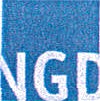 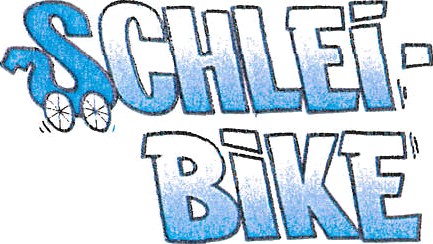 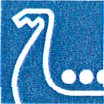 SchleswigerWerkstättenSchlei-Bike,  Heinrich-Herz-Str. 13-15, 24837 SchleswigPreise E-Bike- und FahrradvermietungE-Bike                                                                 Tag  ---------------------------------------------- € 25,-Freitag bis Montag -------------------------- € 65,-Woche------------------------------------------- € 130,-                                      FahrradTag ---------------------------------------------------- € 15,-Freitag bis Montag -------------------------------  € 35,-Woche -----------------------------------------------  € 70,-Die Tarife sind nicht kombinierbar!Servicenotruf für Vermietung 04621- 851 284( Nur während der Öffnungszeiten )ÖFFNUNGSZEITEN März-OktoberMontag--------------------------------- 10:00 Uhr – 16:00 UhrDienstag – Freitag ------------------- 10:00 Uhr – 18:00 UhrSamstag -------------------------------- 10:00 Uhr – 13:00 UhrÖFFNUNGSZEITEN November-FebruarMontag – Donnerstag --------------10:00 Uhr – 16:00 UhrFreitag --------------------------------- 10:00 Uhr – 13:00 UhrSamstag -------------------------------- GeschlossenBuchung der Vermietung ausschließlich über unser Online-Buchungsformular